Формативно оценување во СТЕМ предметите при онлајн наставаФотографии, илустрации од примена на алатките за формативно оценување: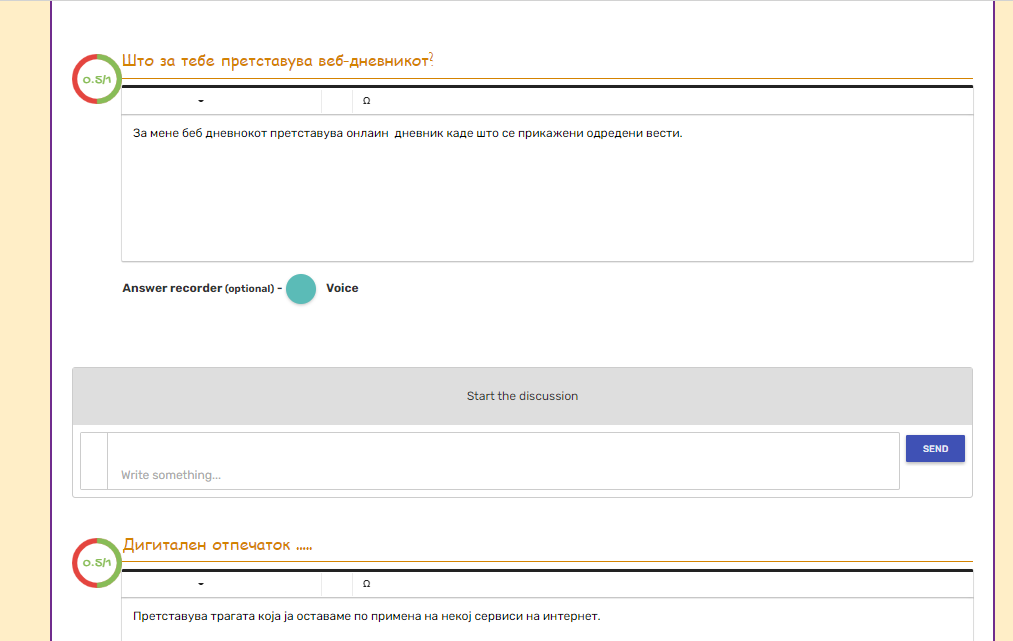 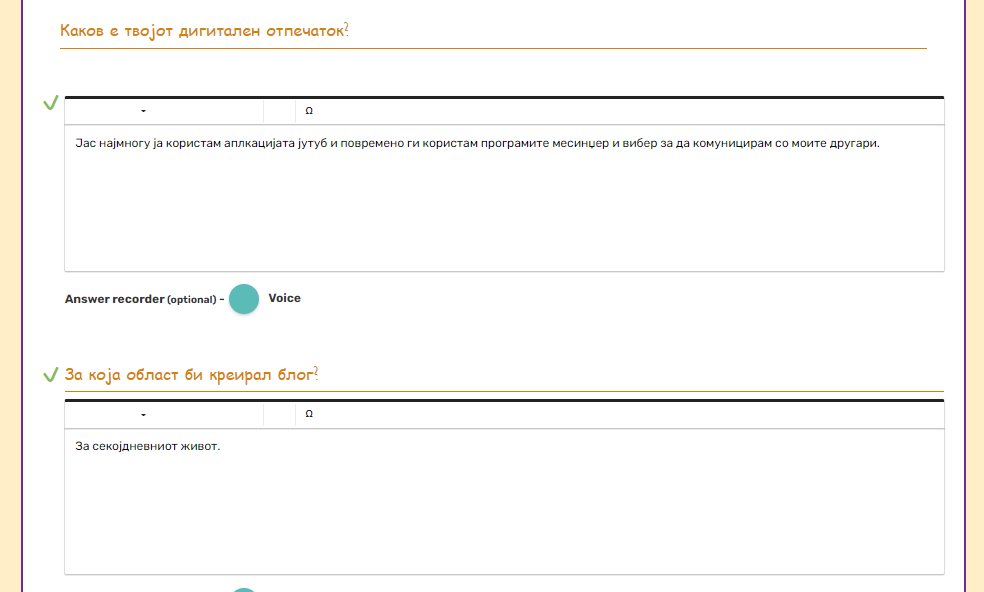 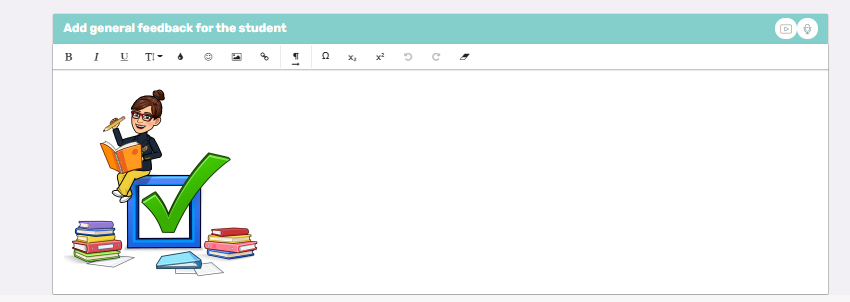 Наставник Благородна СотировУчилиштеООУ„Панајот Гиновски“Одделение/ годинаVII оддНаставен предметИнформатикаНаставна содржина Веб како извор на информацииДигитален отпечатокНаставни целида ги објаснува последиците од споделување приватни информации на Интернет и да стекне знаење и свест за права на сопственост при користење на одредени материјали од веб; да препознава валидни извори на информации на веб; да ги разбере позитивните и негативните страни на „дигиталниот отпечаток“ кој го оставаОпис на активностите за време на онлајн наставата (синхрони и асинхрони) Во воведниот дел се врши повторување на постапка за креирање на веб дневници. Се дискутира за веб-дневниците како извор за најразлични информации. Преку видео и разговор се објаснува концептот на „дигитален отпечаток“ (Што е тоа? Кои се позитивни, а кои негативни страни? Што треба да се има предвид пред нешто да се објави на Интернет?). На крајот од часот им задава на учениците прашања со кои ја проверува усвоеноста на знаењата и поимите од часот. Опис на формативното следење на напредокот на учениците app.wizer.me е алатка која на едноставен и брз начин на наставникот му нуди можност да провери стекнати знаења. Учениците се најавуваат со своите електронски адреси добиени на schools.mk. На самиот работен лист, учениците можат да го внесат својот одговор, но и имаат можност да го снимат својот одговор. И наставникот на истите начини може да зададе повратна информација.Онлајн алатки искористени за формативно оценување (линк и начин на користење)https://app.wizer.me/preview/JBY7ED Авторски права на ресурсите и права за споделувањеCC BYРефлексија од примена на активноста во праксаУчениците беа активно ангажирани во текот на целиот час. Преку работниот лист можеше да се согледа усвоеноста на целите на часот. При пополнување, учениците со свои зборови можеа да го објаснат дигиталниот отпечаток и неговата важност, како и да дадат свои примери за позитивен и негативен дигитален отпечаток. 